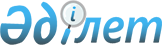 О внесении изменений в решение маслихата от 29 декабря 2022 года № 179 "О бюджетах села, сельских округов Мендыкаринского района на 2023 - 2025 годы"Решение маслихата Мендыкаринского района Костанайской области от 27 ноября 2023 года № 73
      Мендыкаринский районный маслихат РЕШИЛ:
      1. Внести в решение маслихата "О бюджетах села, сельских округов Мендыкаринского района на 2023 - 2025 годы" от 29 декабря 2022 года № 179 следующие изменения:
      пункт 1 изложить в новой редакции:
      "1. Утвердить бюджет села Боровское на 2023 - 2025 годы согласно приложениям 1, 2 и 3 соответственно, в том числе на 2023 год в следующих объемах:
      1) доходы - 353 532,6 тысяч тенге, в том числе по:
      налоговым поступлениям - 45 099,0 тысяч тенге;
      неналоговым поступлениям - 151,0 тысяч тенге;
      поступления от продажи основного капитала - 1 082,0 тысяч тенге;
      поступлениям трансфертов - 307 200,6 тысяч тенге;
      2) затраты - 360 773,0 тысяч тенге;
      3) чистое бюджетное кредитование - 0,0 тысяч тенге, в том числе:
      бюджетные кредиты - 0,0 тысяч тенге;
      погашение бюджетных кредитов - 0,0 тысяч тенге;
      4) сальдо по операциям с финансовыми активами - 0,0 тысяч тенге;
      5) дефицит (профицит) бюджета - – 7 240,4 тысяч тенге;
      6) финансирование дефицита (использование профицита) бюджета - 7 240,4 тысяч тенге.";
      пункт 2 изложить в новой редакции:
      "2. Учесть, что в бюджете села Боровское предусмотрен объем субвенций, передаваемых из районного бюджета на 2023 год в сумме 70 533,0 тысяч тенге и целевые текущие трансферты в сумме 236 667,6 тысяч тенге.";
      пункт 3 изложить в новой редакции:
      "3. Утвердить бюджет Алешинского сельского округа на 2023 - 2025 годы согласно приложениям 4, 5 и 6 соответственно, в том числе на 2023 год в следующих объемах:
      1) доходы - 30 373,2 тысяч тенге, в том числе по:
      налоговым поступлениям - 5 996,0 тысяч тенге;
      неналоговым поступлениям - 16,0 тысяч тенге;
      поступления от продажи основного капитала - 52,0 тысяч тенге;
      поступлениям трансфертов - 24 309,2 тысяч тенге;
      2) затраты - 32 774,1 тысяч тенге;
      3) чистое бюджетное кредитование - 0,0 тысяч тенге, в том числе:
      бюджетные кредиты - 0,0 тысяч тенге;
      погашение бюджетных кредитов - 0,0 тысяч тенге;
      4) сальдо по операциям с финансовыми активами - 0,0 тысяч тенге;
      5) дефицит (профицит) бюджета - – 2 400,9 тысяч тенге;
      6) финансирование дефицита (использование профицита) бюджета - 2 400,9 тысяч тенге.";
      пункт 4 изложить в новой редакции:
      "4. Учесть, что в бюджете Алешинского сельского округа предусмотрен объем субвенций, передаваемых из районного бюджета на 2023 год в сумме 23 110,0 тысяч тенге и целевые текущие трансферты в сумме 1 199,2 тысяч тенге.";
      пункт 5 изложить в новой редакции:
      "5. Утвердить бюджет Буденновского сельского округа на 2023 - 2025 годы согласно приложениям 7, 8 и 9 соответственно, в том числе на 2023 год в следующих объемах:
      1) доходы - 34 987,9 тысяч тенге, в том числе по:
      налоговым поступлениям - 3 254,0 тысяч тенге;
      неналоговым поступлениям - 232,0 тысяч тенге;
      поступления от продажи основного капитала - 0,0 тысяч тенге;
      поступлениям трансфертов - 31 501,9 тысяч тенге;
      2) затраты - 35 767,9 тысяч тенге;
      3) чистое бюджетное кредитование - 0,0 тысяч тенге, в том числе:
      бюджетные кредиты - 0,0 тысяч тенге;
      погашение бюджетных кредитов - 0,0 тысяч тенге;
      4) сальдо по операциям с финансовыми активами - 0,0 тысяч тенге;
      5) дефицит (профицит) бюджета - –780,0 тысяч тенге;
      6) финансирование дефицита (использование профицита) бюджета - 780,0 тысяч тенге.";
      пункт 6 изложить в новой редакции:
      "6. Учесть, что в бюджете Буденновского сельского округа предусмотрен объем субвенций, передаваемых из районного бюджета на 2023 год в сумме 23 978,0 тысяч тенге и целевые текущие трансферты в сумме 7 523,9 тысяч тенге.";
      пункт 7 изложить в новой редакции:
      "7. Утвердить бюджет Введенского сельского округа на 2023 - 2025 годы согласно приложениям 10, 11 и 12 соответственно, в том числе на 2023 год в следующих объемах:
      1) доходы - 206 095,8 тысяч тенге, в том числе по:
      налоговым поступлениям - 4 305,0 тысяч тенге;
      неналоговым поступлениям - 0,0 тысяч тенге;
      поступления от продажи основного капитала - 150,0 тысяч тенге;
      поступлениям трансфертов - 201 640,8 тысяч тенге;
      2) затраты - 207 533,0 тысяч тенге;
      3) чистое бюджетное кредитование - 0,0 тысяч тенге, в том числе:
      бюджетные кредиты - 0,0 тысяч тенге;
      погашение бюджетных кредитов - 0,0 тысяч тенге;
      4) сальдо по операциям с финансовыми активами - 0,0 тысяч тенге;
      5) дефицит (профицит) бюджета - –1 437,2 тысяч тенге;
      6) финансирование дефицита (использование профицита) бюджета - 1 437,2 тысяч тенге.";
      пункт 8 изложить в новой редакции:
      "8. Учесть, что в бюджете Введенского сельского округа предусмотрен объем субвенций, передаваемых из районного бюджета на 2023 год в сумме 22 677,0 тысяч тенге и целевые текущие трансферты в сумме 178 963,8 тысяч тенге.";
      пункт 9 изложить в новой редакции:
      "9. Утвердить бюджет Каракогинского сельского округа на 2023 - 2025 годы согласно приложениям 13, 14 и 15 соответственно, в том числе на 2023 год в следующих объемах:
      1) доходы - 29 814,3 тысяч тенге, в том числе по:
      налоговым поступлениям - 3 952,0 тысяч тенге;
      неналоговым поступлениям - 0,0 тысяч тенге;
      поступления от продажи основного капитала - 622,0 тысяч тенге;
      поступлениям трансфертов - 25 240,3 тысяч тенге;
      2) затраты - 31 127,3 тысяч тенге;
      3) чистое бюджетное кредитование - 0,0 тысяч тенге, в том числе:
      бюджетные кредиты - 0,0 тысяч тенге;
      погашение бюджетных кредитов - 0,0 тысяч тенге;
      4) сальдо по операциям с финансовыми активами - 0,0 тысяч тенге;
      5) дефицит (профицит) бюджета - –1 313,0 тысяч тенге;
      6) финансирование дефицита (использование профицита) бюджета - 1 313,0 тысяч тенге.";
      пункт 10 изложить в новой редакции:
      "10. Учесть, что в бюджете Каракогинского сельского округа предусмотрен объем субвенций, передаваемых из районного бюджета на 2023 год в сумме 24 445,0 тысяч тенге и целевые текущие трансферты в сумме 795,3 тысяч тенге.";
      пункт 11 изложить в новой редакции:
      "11. Утвердить бюджет Краснопресненского сельского округа на 2023 - 2025 годы согласно приложениям 16, 17 и 18 соответственно, в том числе на 2023 год в следующих объемах:
      1) доходы - 172 888,5 тысяч тенге, в том числе по:
      налоговым поступлениям - 5 944,0 тысяч тенге;
      неналоговым поступлениям - 0,0 тысяч тенге;
      поступления от продажи основного капитала - 0,0 тысяч тенге;
      поступлениям трансфертов - 166 944,5 тысяч тенге;
      2) затраты - 173 600,6 тысяч тенге;
      3) чистое бюджетное кредитование - 0,0 тысяч тенге, в том числе:
      бюджетные кредиты - 0,0 тысяч тенге;
      погашение бюджетных кредитов - 0,0 тысяч тенге;
      4) сальдо по операциям с финансовыми активами - 0,0 тысяч тенге;
      5) дефицит (профицит) бюджета - –712,1 тысяч тенге;
      6) финансирование дефицита (использование профицита) бюджета - 712,1 тысяч тенге.";
      пункт 12 изложить в новой редакции:
      "12. Учесть, что в бюджете Краснопресненского сельского округа предусмотрен объем субвенций, передаваемых из районного бюджета на 2023 год в сумме 25 209,0 тысяч тенге и целевые текущие трансферты в сумме 141 735,5 тысяч тенге.";
      пункт 13 изложить в новой редакции:
      "13. Утвердить бюджет Ломоносовского сельского округа на 2023 - 2025 годы согласно приложениям 19, 20 и 21 соответственно, в том числе на 2023 год в следующих объемах:
      1) доходы - 58 758,9 тысяч тенге, в том числе по:
      налоговым поступлениям - 4 575,0 тысяч тенге;
      неналоговым поступлениям - 21,0 тысяч тенге;
      поступления от продажи основного капитала - 579,0 тысяч тенге;
      поступлениям трансфертов - 53 583,9 тысяч тенге;
      2) затраты - 61 232,4 тысяч тенге;
      3) чистое бюджетное кредитование - 0,0 тысяч тенге, в том числе:
      бюджетные кредиты - 0,0 тысяч тенге;
      погашение бюджетных кредитов - 0,0 тысяч тенге;
      4) сальдо по операциям с финансовыми активами - 0,0 тысяч тенге;
      5) дефицит (профицит) бюджета - –2 473,5 тысяч тенге;
      6) финансирование дефицита (использование профицита) бюджета - 2 473,5 тысяч тенге.";
      пункт 14 изложить в новой редакции:
      "14. Учесть, что в бюджете Ломоносовского сельского округа предусмотрен объем субвенций, передаваемых из районного бюджета на 2023 год в сумме 23 847,0 тысяч тенге и целевые текущие трансферты в сумме 29 736,9 тысяч тенге.";
      пункт 15 изложить в новой редакции:
      "15. Утвердить бюджет Михайловского сельского округа на 2023 - 2025 годы согласно приложениям 22, 23 и 24 соответственно, в том числе на 2023 год в следующих объемах:
      1) доходы - 41 320,0 тысяч тенге, в том числе по:
      налоговым поступлениям - 14 542,0 тысяч тенге;
      неналоговым поступлениям - 270,0 тысяч тенге;
      поступления от продажи основного капитала - 150,0 тысяч тенге;
      поступлениям трансфертов - 26 358,0 тысяч тенге;
      2) затраты - 47 139,9 тысяч тенге;
      3) чистое бюджетное кредитование - 0,0 тысяч тенге, в том числе:
      бюджетные кредиты - 0,0 тысяч тенге;
      погашение бюджетных кредитов - 0,0 тысяч тенге;
      4) сальдо по операциям с финансовыми активами - 0,0 тысяч тенге;
      5) дефицит (профицит) бюджета - –5 819,9 тысяч тенге;
      6) финансирование дефицита (использование профицита) бюджета - 5 819,9 тысяч тенге.";
      пункт 16 изложить в новой редакции:
      "16. Учесть, что в бюджете Михайловского сельского округа предусмотрен объем субвенций, передаваемых из районного бюджета на 2023 год в сумме 25 458,0 тысяч тенге и целевые текущие трансферты в сумме 900,0 тысяч тенге.";
      пункт 17 изложить в новой редакции:
      "17. Утвердить бюджет Первомайского сельского округа на 2023 - 2025 годы согласно приложениям 25, 26 и 27 соответственно, в том числе на 2023 год в следующих объемах:
      1) доходы - 166 987,5 тысяч тенге, в том числе по:
      налоговым поступлениям - 16 049,0 тысяч тенге;
      неналоговым поступлениям - 144,0 тысяч тенге;
      поступления от продажи основного капитала - 419,0 тысяч тенге;
      поступлениям трансфертов - 150 375,5 тысяч тенге;
      2) затраты - 170 812,9 тысяч тенге;
      3) чистое бюджетное кредитование - 0,0 тысяч тенге, в том числе:
      бюджетные кредиты - 0,0 тысяч тенге;
      погашение бюджетных кредитов - 0,0 тысяч тенге;
      4) сальдо по операциям с финансовыми активами - 0,0 тысяч тенге;
      5) дефицит (профицит) бюджета - –3 825,4 тысяч тенге;
      6) финансирование дефицита (использование профицита) бюджета - 3 825,4 тысяч тенге.";
      пункт 18 изложить в новой редакции:
      "18. Учесть, что в бюджете Первомайского сельского округа предусмотрен объем субвенций, передаваемых из районного бюджета на 2023 год в сумме 29 826,0 тысяч тенге и целевые текущие трансферты в сумме 120 549,5 тысяч тенге.";
      пункт 19 изложить в новой редакции:
      "19. Утвердить бюджет Сосновского сельского округа на 2023 - 2025 годы согласно приложениям 28, 29 и 30 соответственно, в том числе на 2023 год в следующих объемах:
      1) доходы - 151 123,7 тысяч тенге, в том числе по:
      налоговым поступлениям - 20 039,0 тысяч тенге;
      неналоговым поступлениям - 72,0 тысяч тенге;
      поступления от продажи основного капитала - 629,0 тысяч тенге;
      поступлениям трансфертов - 130 383,7 тысяч тенге;
      2) затраты - 157 229,3 тысяч тенге;
      3) чистое бюджетное кредитование - 0,0 тысяч тенге, в том числе:
      бюджетные кредиты - 0,0 тысяч тенге;
      погашение бюджетных кредитов - 0,0 тысяч тенге;
      4) сальдо по операциям с финансовыми активами - 0,0 тысяч тенге;
      5) дефицит (профицит) бюджета - – 6 105,6 тысяч тенге;
      6) финансирование дефицита (использование профицита) бюджета - 6 105,6 тысяч тенге.";
      пункт 20 изложить в новой редакции:
      "20. Учесть, что в бюджете Сосновского сельского округа предусмотрен объем субвенций, передаваемых из районного бюджета на 2023 год в сумме 8 377,0 тысяч тенге и целевые текущие трансферты в сумме 122 006,7 тысяч тенге.";
      пункт 21 изложить в новой редакции:
      "21. Утвердить бюджет Тенизовского сельского округа на 2023 - 2025 годы согласно приложениям 31, 32 и 33 соответственно, в том числе на 2023 год в следующих объемах:
      1) доходы - 25 210,5 тысяч тенге, в том числе по:
      налоговым поступлениям - 3 268,0 тысяч тенге;
      неналоговым поступлениям - 57,0 тысяч тенге;
      поступления от продажи основного капитала - 0,0 тысяч тенге;
      поступлениям трансфертов - 21 885,5 тысяч тенге;
      2) затраты - 25 839,4 тысяч тенге;
      3) чистое бюджетное кредитование - 0,0 тысяч тенге, в том числе:
      бюджетные кредиты - 0,0 тысяч тенге;
      погашение бюджетных кредитов - 0,0 тысяч тенге;
      4) сальдо по операциям с финансовыми активами - 0,0 тысяч тенге;
      5) дефицит (профицит) бюджета - – 628,9 тысяч тенге;
      6) финансирование дефицита (использование профицита) бюджета - 628,9 тысяч тенге.";
      пункт 22 изложить в новой редакции:
      "22. Учесть, что в бюджете Тенизовского сельского округа предусмотрен объем субвенций, передаваемых из районного бюджета на 2023 год в сумме 21 551,0 тысяч тенге и целевые текущие трансферты в сумме 334,5 тысяч тенге.";
      приложения 1, 4, 7, 10, 13, 16, 19, 22, 25, 28, 31 к указанному решению изложить в новой редакции согласно приложениям 1, 2, 3, 4, 5, 6, 7, 8, 9, 10, 11 к настоящему решению.
      2. Настоящее решение вводится в действие с 1 января 2023 года. Бюджет села Боровское Мендыкаринского района на 2023 год Бюджет Алешинского сельского округа Мендыкаринского района на 2023 год Бюджет Буденновского сельского округа Мендыкаринского района на 2023 год Бюджет Введенского сельского округа Мендыкаринского района на 2023 год Бюджет Каракогинского сельского округа Мендыкаринского района на 2023 год Бюджет Краснопресненского сельского округа Мендыкаринского района на 2023 год Бюджет Ломоносовского сельского округа Мендыкаринского района на 2023 год Бюджет Михайловского сельского округа Мендыкаринского района на 2023 год Бюджет Первомайского сельского округа Мендыкаринского района на 2023 год Бюджет Сосновского сельского округа Мендыкаринского района на 2023 год Бюджет Тенизовского сельского округа Мендыкаринского района на 2023 год
					© 2012. РГП на ПХВ «Институт законодательства и правовой информации Республики Казахстан» Министерства юстиции Республики Казахстан
				
      Председатель районного маслихата 

К. Рахметкалиев
Приложение 1к решению маслихатаот 27 ноября 2023 года№ 73Приложение 1к решению маслихатаот 29 декабря 2022 года№ 179
Категория
Категория
Категория
Категория
Наименование
Сумма, тысяч тенге
Класс
Класс
Класс
Наименование
Сумма, тысяч тенге
Подкласс
Подкласс
Наименование
Сумма, тысяч тенге
Специфика
Наименование
Сумма, тысяч тенге
I. Доходы
353532,6
1
Налоговые поступления
45099,0
01
Подоходный налог
23784,0
2
Индивидуальный подоходный налог
23784,0
04
Налоги на собственность
20938,0
1
Налоги на имущество
769,0
3
Земельный налог
340,0
4
Налог на транспортные средства
19829,0
05
Внутренние налоги на товары, работы и услуги
377,0
3
Поступления за использование природных и других ресурсов
306,0
4
Сборы за ведение предпринимательской и профессиональной деятельности
71,0
2
Неналоговые поступления
151,0
04
Штрафы, пени, санкции, взыскания, налагаемые государственными учреждениями, финансируемыми из государственного бюджета, а также содержащимися и финансируемыми из бюджета (сметы расходов) Национального Банка Республики Казахстан
59,0
1
Штрафы, пени, санкции, взыскания, налагаемые государственными учреждениями, финансируемыми из государственного бюджета, а также содержащимися и финансируемыми из бюджета (сметы расходов) Национального Банка Республики Казахстан, за исключением поступлений от организаций нефтяного сектора, в Фонд компенсации потерпевшим, Фонд поддержки инфраструктуры образования и Специальный государственный фонд
59,0
06
Прочие неналоговые поступления
92,0
1
Прочие неналоговые поступления
92,0
3
Поступления от продажи основного капитала
1082,0
03
Продажа земли и нематериальных активов
1082,0
1
Продажа земли
688,0
2
Продажа нематериальных активов
394,0
4
Поступления трансфертов
307200,6
02
Трансферты из вышестоящих органов государственного управления
307200,6
3
Трансферты из районного (города областного значения) бюджета
307200,6
Функциональная группа
Функциональная группа
Функциональная группа
Функциональная группа
Наименование
Сумма, тысяч тенге
Функциональная подгруппа
Функциональная подгруппа
Функциональная подгруппа
Наименование
Сумма, тысяч тенге
Администратор бюджетных программ
Администратор бюджетных программ
Наименование
Сумма, тысяч тенге
Программа
Наименование
Сумма, тысяч тенге
II. Затраты
360773,0
01
Государственные услуги общего характера
59219,1
1
Представительные, исполнительные и другие органы, выполняющие общие функции государственного управления
59219,1
124
Аппарат акима города районного значения, села, поселка, сельского округа
59219,1
001
Услуги по обеспечению деятельности акима города районного значения, села, поселка, сельского округа
59156,9
022
Капитальные расходы государственного органа
62,2
07
Жилищно - коммунальное хозяйство
46650,8
3
Благоустройство населенных пунктов
46650,8
124
Аппарат акима города районного значения, села, поселка, сельского округа
46650,8
008
Освещение улиц в населенных пунктов
24620,3
009
Обеспечение санитарии населенных пунктов
2500,0
010
Содержание мест захоронений и погребение безродных
250,0
011
Благоустройство и озеленение населенных пунктов
19280,5
12
Транспорт и коммуникации
236968,7
1
Автомобильный транспорт
236968,7
124
Аппарат акима города районного значения, села, поселка, сельского округа
236968,7
013
Обеспечение функционирования автомобильных дорог в городах районного значения, селах, поселках, сельских округах
25850,7
045
Капитальный и средний ремонт автомобильных дорог в городах районного значения, селах, поселках, сельских округах
211118,0
14
Обслуживание долга
17934,0
1
Обслуживание долга
17934,0
124
Аппарат акима города районного значения, села, поселка, сельского округа
17934,0
042
Обслуживание долга аппарата акима города районного значения, села, поселка, сельского округа по выплате вознаграждений и иных платежей по займам из районного (города областного значения) бюджета
17934,0
15
Трансферты
0,4
1
Трансферты
0,4
124
Аппарат акима города районного значения, села, поселка, сельского округа
0,4
044
Возврат сумм неиспользованных (недоиспользованных) целевых трансфертов, выделенных из республиканского бюджета за счет целевого трансферта из Национального фонда Республики Казахстан
0,1
048
Возврат неиспользованных (недоиспользованных) целевых трансфертов
0,3
III. Чистое бюджетное кредитование
0,0
IV. Сальдо по операциям с финансовыми активами
0,0
V. Дефицит бюджета (-) / (профицит) (+)
-7240,4
VI. Финансирование дефицита бюджета (использование профицита)
7240,4
8
Используемые остатки бюджетных средств
7240,4
01
Остатки бюджетных средств
7240,4
1
Свободные остатки бюджетных средств
7240,4Приложение 2к решению маслихатаот 27 ноября 2023 года№ 73Приложение 4к решению маслихатаот 29 декабря 2022 года№ 179
Категория
Категория
Категория
Категория
Наименование
Сумма, тысяч тенге
Класс
Класс
Класс
Наименование
Сумма, тысяч тенге
Подкласс
Подкласс
Наименование
Сумма, тысяч тенге
Специфика
Наименование
Сумма, тысяч тенге
I. Доходы
30373,2
1
Налоговые поступления
5996,0
01
Подоходный налог
1617,0
2
Индивидуальный подоходный налог
1617,0
04
Налоги на собственность
4290,0
1
Налоги на имущество
166,0
3
Земельный налог
2,0
4
Налог на транспортные средства
3244,0
5
Единый земельный налог
878,0
05
Внутренние налоги на товары, работы и услуги
89,0
3
Поступления за использование природных и других ресурсов
89,0
2
Неналоговые поступления
16,0
06
Прочие неналоговые поступления
16,0
1
Прочие неналоговые поступления
16,0
3
Поступления от продажи основного капитала
52,0
03
Продажа земли и нематериальных активов
52,0
2
Продажа нематериальных активов
52,0
4
Поступления трансфертов
24309,2
02
Трансферты из вышестоящих органов государственного управления
24309,2
3
Трансферты из районного (города областного значения) бюджета
24309,2
Функциональная группа
Функциональная группа
Функциональная группа
Функциональная группа
Наименование
Сумма, тысяч тенге
Функциональная подгруппа
Функциональная подгруппа
Функциональная подгруппа
Наименование
Сумма, тысяч тенге
Администратор бюджетных программ
Администратор бюджетных программ
Наименование
Сумма, тысяч тенге
Программа
Наименование
Сумма, тысяч тенге
II. Затраты
32774,1
01
Государственные услуги общего характера
30850,8
1
Представительные, исполнительные и другие органы, выполняющие общие функции государственного управления
30850,8
124
Аппарат акима города районного значения, села, поселка, сельского округа
30850,8
001
Услуги по обеспечению деятельности акима города районного значения, села, поселка, сельского округа
29909,6
022
Капитальные расходы государственного органа
941,2
07
Жилищно - коммунальное хозяйство
472,4
3
Благоустройство населенных пунктов
472,4
124
Аппарат акима города районного значения, села, поселка, сельского округа
472,4
008
Освещение улиц в населенных пунктов
222,4
009
Обеспечение санитарии населенных пунктов
100,0
011
Благоустройство и озеленение населенных пунктов
150,0
08
Культура, спорт, туризм и информационное пространство
898,0
2
Спорт
898,0
124
Аппарат акима города районного значения, села, поселка, сельского округа
898,0
028
Проведение физкультурно - оздоровительных и спортивных мероприятий на местном уровне
898,0
12
Транспорт и коммуникации
550,0
1
Автомобильный транспорт
550,0
124
Аппарат акима города районного значения, села, поселка, сельского округа
550,0
013
Обеспечение функционирования автомобильных дорог в городах районного значения, селах, поселках, сельских округах
550,0
15
Трансферты
2,9
1
Трансферты
2,9
124
Аппарат акима города районного значения, села, поселка, сельского округа
2,9
044
Возврат сумм неиспользованных (недоиспользованных) целевых трансфертов, выделенных из республиканского бюджета за счет целевого трансферта из Национального фонда Республики Казахстан
0,9
048
Возврат неиспользованных (недоиспользованных) целевых трансфертов
2,0
III. Чистое бюджетное кредитование
0,0
IV. Сальдо по операциям с финансовыми активами
0,0
V. Дефицит бюджета (-) / (профицит) (+)
-2400,9
VI. Финансирование дефицита бюджета (использование профицита)
2400,9
8
Используемые остатки бюджетных средств
2400,9
01
Остатки бюджетных средств
2400,9
1
Свободные остатки бюджетных средств
2400,9Приложение 3к решению маслихатаот 27 ноября 2023 года№ 73Приложение 7к решению маслихатаот 29 декабря 2022 года№ 179
Категория
Категория
Категория
Категория
Наименование
Сумма, тысяч тенге
Класс
Класс
Класс
Наименование
Сумма, тысяч тенге
Подкласс
Подкласс
Наименование
Сумма, тысяч тенге
Специфика
Наименование
Сумма, тысяч тенге
I. Доходы
34987,9
1
Налоговые поступления
3254,0
01
Подоходный налог
2100,0
2
Индивидуальный подоходный налог
2100,0
04
Налоги на собственность
1150,0
1
Налоги на имущество
39,0
3
Земельный налог
3,0
4
Налог на транспортные средства
830,0
5
Единый земельный налог
278,0
05
Внутренние налоги на товары, работы и услуги
4,0
3
Поступления за использование природных и других ресурсов
4,0
2
Неналоговые поступления
232,0
01
Доходы от государственной собственности
232,0
5
Доходы от аренды имущества, находящегося в государственной собственности
232,0
3
Поступления от продажи основного капитала
0,0
4
Поступления трансфертов
31501,9
02
Трансферты из вышестоящих органов государственного управления
31501,9
3
Трансферты из районного (города областного значения) бюджета
31501,9
Функциональная группа
Функциональная группа
Функциональная группа
Функциональная группа
Наименование
Сумма, тысяч тенге
Функциональная подгруппа
Функциональная подгруппа
Функциональная подгруппа
Наименование
Сумма, тысяч тенге
Администратор бюджетных программ
Администратор бюджетных программ
Наименование
Сумма, тысяч тенге
Программа
Наименование
Сумма, тысяч тенге
II. Затраты
35767,9
01
Государственные услуги общего характера
27150,3
1
Представительные, исполнительные и другие органы, выполняющие общие функции государственного управления
27150,3
124
Аппарат акима города районного значения, села, поселка, сельского округа
27150,3
001
Услуги по обеспечению деятельности акима города районного значения, села, поселка, сельского округа
26771,8
022
Капитальные расходы государственного органа
378,5
07
Жилищно - коммунальное хозяйство
6719,7
3
Благоустройство населенных пунктов
6719,7
124
Аппарат акима города районного значения, села, поселка, сельского округа
6719,7
008
Освещение улиц в населенных пунктов
6469,7
011
Благоустройство и озеленение населенных пунктов
250,0
08
Культура, спорт, туризм и информационное пространство
845,5
2
Спорт
845,5
124
Аппарат акима города районного значения, села, поселка, сельского округа
845,5
028
Проведение физкультурно - оздоровительных и спортивных мероприятий на местном уровне
845,5
12
Транспорт и коммуникации
1049,4
1
Автомобильный транспорт
1049,4
124
Аппарат акима города районного значения, села, поселка, сельского округа
1049,4
013
Обеспечение функционирования автомобильных дорог в городах районного значения, селах, поселках, сельских округах
1049,4
15
Трансферты
3,0
1
Трансферты
3,0
124
Аппарат акима города районного значения, села, поселка, сельского округа
3,0
044
Возврат сумм неиспользованных (недоиспользованных) целевых трансфертов, выделенных из республиканского бюджета за счет целевого трансферта из Национального фонда Республики Казахстан
1,0
048
Возврат неиспользованных (недоиспользованных) целевых трансфертов
2,0
III. Чистое бюджетное кредитование
0,0
IV. Сальдо по операциям с финансовыми активами
0,0
V. Дефицит бюджета (-) / (профицит) (+)
-780,0
VI. Финансирование дефицита бюджета (использование профицита)
780,0
8
Используемые остатки бюджетных средств
780,0
01
Остатки бюджетных средств
780,0
1
Свободные остатки бюджетных средств
780,0Приложение 4к решению маслихатаот 27 ноября 2023 года№ 73Приложение 10к решению маслихатаот 29 декабря 2022 года№ 179
Категория
Категория
Категория
Категория
Наименование
Сумма, тысяч тенге
Класс
Класс
Класс
Наименование
Сумма, тысяч тенге
Подкласс
Подкласс
Наименование
Сумма, тысяч тенге
Специфика
Наименование
Сумма, тысяч тенге
I. Доходы
206095,8
1
Налоговые поступления
4305,0
01
Подоходный налог
1131,0
2
Индивидуальный подоходный налог
1131,0
04
Налоги на собственность
3174,0
1
Налоги на имущество
65,0
3
Земельный налог
65,0
4
Налог на транспортные средства
2375,0
5
Единый земельный налог
669,0
2
Неналоговые поступления
0,0
3
Поступления от продажи основного капитала
150,0
03
Продажа земли и нематериальных активов
150,0
2
Продажа нематериальных активов
150,0
4
Поступления трансфертов
201640,8
02
Трансферты из вышестоящих органов государственного управления
201640,8
3
Трансферты из районного (города областного значения) бюджета
201640,8
Функциональная группа
Функциональная группа
Функциональная группа
Функциональная группа
Наименование
Сумма, тысяч тенге
Функциональная подгруппа
Функциональная подгруппа
Функциональная подгруппа
Наименование
Сумма, тысяч тенге
Администратор бюджетных программ
Администратор бюджетных программ
Наименование
Сумма, тысяч тенге
Программа
Наименование
Сумма, тысяч тенге
II. Затраты
207533,0
01
Государственные услуги общего характера
28204,4
1
Представительные, исполнительные и другие органы, выполняющие общие функции государственного управления
28204,4
124
Аппарат акима города районного значения, села, поселка, сельского округа
28204,4
001
Услуги по обеспечению деятельности акима города районного значения, села, поселка, сельского округа
24818,5
022
Капитальные расходы государственного органа
3385,9
07
Жилищно - коммунальное хозяйство
7086,1
3
Благоустройство населенных пунктов
7086,1
124
Аппарат акима города районного значения, села, поселка, сельского округа
7086,1
008
Освещение улиц в населенных пунктов
5250,7
011
Благоустройство и озеленение населенных пунктов
1835,4
08
Культура, спорт, туризм и информационное пространство
845,4
2
Спорт
845,4
124
Аппарат акима города районного значения, села, поселка, сельского округа
845,4
028
Проведение физкультурно - оздоровительных и спортивных мероприятий на местном уровне
845,4
12
Транспорт и коммуникации
480,0
1
Автомобильный транспорт
480,0
124
Аппарат акима города районного значения, села, поселка, сельского округа
480,0
013
Обеспечение функционирования автомобильных дорог в городах районного значения, селах, поселках, сельских округах
480,0
13
Прочие
170915,9
9
Прочие
170915,9
124
Аппарат акима города районного значения, села, поселка, сельского округа
170915,9
057
Реализация мероприятий по социальной и инженерной инфраструктуре в сельских населенных пунктах в рамках проекта "Ауыл - Ел бесігі"
170915,9
15
Трансферты
1,2
1
Трансферты
1,2
124
Аппарат акима города районного значения, села, поселка, сельского округа
1,2
044
Возврат сумм неиспользованных (недоиспользованных) целевых трансфертов, выделенных из республиканского бюджета за счет целевого трансферта из Национального фонда Республики Казахстан
0,3
048
Возврат неиспользованных (недоиспользованных) целевых трансфертов
0,9
III. Чистое бюджетное кредитование
0,0
IV. Сальдо по операциям с финансовыми активами
0,0
V. Дефицит бюджета (-) / (профицит) (+)
-1437,2
VI. Финансирование дефицита бюджета (использование профицита)
1437,2
8
Используемые остатки бюджетных средств
1437,2
01
Остатки бюджетных средств
1437,2
1
Свободные остатки бюджетных средств
1437,2Приложение 5к решению маслихатаот 27 ноября 2023 года№ 73Приложение 13к решению маслихатаот 29 декабря 2022 года№ 179
Категория
Категория
Категория
Категория
Наименование
Сумма, тысяч тенге
Класс
Класс
Класс
Наименование
Сумма, тысяч тенге
Подкласс
Подкласс
Наименование
Сумма, тысяч тенге
Специфика
Наименование
Сумма, тысяч тенге
I. Доходы
29814,3
1
Налоговые поступления
3952,0
01
Подоходный налог
1797,0
2
Индивидуальный подоходный налог
1797,0
04
Налоги на собственность
2122,0
1
Налоги на имущество
31,0
3
Земельный налог
70,0
4
Налог на транспортные средства
1788,0
5
Единый земельный налог
233,0
05
Внутренние налоги на товары, работы и услуги
33,0
3
Поступления за использование природных и других ресурсов
33,0
2
Неналоговые поступления
0,0
3
Поступления от продажи основного капитала
622,0
03
Продажа земли и нематериальных активов
622,0
2
Продажа нематериальных активов
622,0
4
Поступления трансфертов
25240,3
02
Трансферты из вышестоящих органов государственного управления
25240,3
3
Трансферты из районного (города областного значения) бюджета
25240,3
Функциональная группа
Функциональная группа
Функциональная группа
Функциональная группа
Наименование
Сумма, тысяч тенге
Функциональная подгруппа
Функциональная подгруппа
Функциональная подгруппа
Наименование
Сумма, тысяч тенге
Администратор бюджетных программ
Администратор бюджетных программ
Наименование
Сумма, тысяч тенге
Программа
Наименование
Сумма, тысяч тенге
II. Затраты
31127,3
01
Государственные услуги общего характера
29041,2
1
Представительные, исполнительные и другие органы, выполняющие общие функции государственного управления
29041,2
124
Аппарат акима города районного значения, села, поселка, сельского округа
29041,2
001
Услуги по обеспечению деятельности акима города районного значения, села, поселка, сельского округа
28902,9
022
Капитальные расходы государственного органа
138,3
07
Жилищно - коммунальное хозяйство
458,6
3
Благоустройство населенных пунктов
458,6
124
Аппарат акима города районного значения, села, поселка, сельского округа
458,6
008
Освещение улиц в населенных пунктах
325,0
011
Благоустройство и озеленение населенных пунктов
133,6
08
Культура, спорт, туризм и информационное пространство
876,5
2
Спорт
876,5
124
Аппарат акима города районного значения, села, поселка, сельского округа
876,5
028
Проведение физкультурно - оздоровительных и спортивных мероприятий на местном уровне
876,5
12
Транспорт и коммуникации
750,0
1
Автомобильный транспорт
750,0
124
Аппарат акима города районного значения, села, поселка, сельского округа
750,0
013
Обеспечение функционирования автомобильных дорог в городах районного значения, селах, поселках, сельских округах
750,0
15
Трансферты
1,0
1
Трансферты
1,0
124
Аппарат акима города районного значения, села, поселка, сельского округа
1,0
044
Возврат сумм неиспользованных (недоиспользованных) целевых трансфертов, выделенных из республиканского бюджета за счет целевого трансферта из Национального фонда Республики Казахстан
0,1
048
Возврат неиспользованных (недоиспользованных) целевых трансфертов
0,9
III. Чистое бюджетное кредитование
0,0
IV. Сальдо по операциям с финансовыми активами
0,0
V. Дефицит бюджета (-) / (профицит) (+)
-1313,0
VI. Финансирование дефицита бюджета (использование профицита)
1313,0
8
Используемые остатки бюджетных средств
1313,0
01
Остатки бюджетных средств
1313,0
1
Свободные остатки бюджетных средств
1313,0Приложение 6к решению маслихатаот 27 ноября 2023 года№ 73Приложение 16к решению маслихатаот 29 декабря 2022 года№ 179
Категория
Категория
Категория
Категория
Наименование
Сумма, тысяч тенге
Класс
Класс
Класс
Наименование
Сумма, тысяч тенге
Подкласс
Подкласс
Наименование
Сумма, тысяч тенге
Специфика
Наименование
Сумма, тысяч тенге
I. Доходы
172888,5
1
Налоговые поступления
5944,0
01
Подоходный налог
3200,0
2
Индивидуальный подоходный налог
3200,0
04
Налоги на собственность
2598,0
1
Налоги на имущество
64,0
3
Земельный налог
61,0
4
Налог на транспортные средства
2373,0
5
Единый земельный налог
100,0
05
Внутренние налоги на товары, работы и услуги
146,0
3
Поступления за использование природных и других ресурсов
146,0
2
Неналоговые поступления
0,0
3
Поступления от продажи основного капитала
0,0
4
Поступления трансфертов
166944,5
02
Трансферты из вышестоящих органов государственного управления
166944,5
3
Трансферты из районного (города областного значения) бюджета
166944,5
Функциональная группа
Функциональная группа
Функциональная группа
Функциональная группа
Наименование
Сумма, тысяч тенге
Функциональная подгруппа
Функциональная подгруппа
Функциональная подгруппа
Наименование
Сумма, тысяч тенге
Администратор бюджетных программ
Администратор бюджетных программ
Наименование
Сумма, тысяч тенге
Программа
Наименование
Сумма, тысяч тенге
II. Затраты
173600,6
01
Государственные услуги общего характера
26935,7
1
Представительные, исполнительные и другие органы, выполняющие общие функции государственного управления
26935,7
124
Аппарат акима города районного значения, села, поселка, сельского округа
26935,7
001
Услуги по обеспечению деятельности акима города районного значения, села, поселка, сельского округа
26554,4
022
Капитальные расходы государственного органа
381,3
07
Жилищно - коммунальное хозяйство
3907,6
3
Благоустройство населенных пунктов
3907,6
124
Аппарат акима города районного значения, села, поселка, сельского округа
3907,6
008
Освещение улиц в населенных пунктов
527,0
009
Обеспечение санитарии населенных пунктов
89,0
011
Благоустройство и озеленение населенных пунктов
3291,6
08
Культура, спорт, туризм и информационное пространство
851,0
2
Спорт
851,0
124
Аппарат акима города районного значения, села, поселка, сельского округа
851,0
028
Проведение физкультурно - оздоровительных и спортивных мероприятий на местном уровне
851,0
12
Транспорт и коммуникации
550,0
1
Автомобильный транспорт
550,0
124
Аппарат акима города районного значения, села, поселка, сельского округа
550,0
013
Обеспечение функционирования автомобильных дорог в городах районного значения, селах, поселках, сельских округах
550,0
13
Прочие
141354,2
9
Прочие
141354,2
124
Аппарат акима города районного значения, села, поселка, сельского округа
141354,2
057
Реализация мероприятий по социальной и инженерной инфраструктуре в сельских населенных пунктах в рамках проекта "Ауыл - Ел бесігі"
141354,2
15
Трансферты
2,1
1
Трансферты
2,1
124
Аппарат акима города районного значения, села, поселка, сельского округа
2,1
044
Возврат сумм неиспользованных (недоиспользованных) целевых трансфертов, выделенных из республиканского бюджета за счет целевого трансферта из Национального фонда Республики Казахстан
0,1
048
Возврат неиспользованных (недоиспользованных) целевых трансфертов
2,0
III. Чистое бюджетное кредитование
0,0
IV. Сальдо по операциям с финансовыми активами
0,0
V. Дефицит бюджета (-) / (профицит) (+)
-712,1
VI. Финансирование дефицита бюджета (использование профицита)
712,1
8
Используемые остатки бюджетных средств
712,1
01
Остатки бюджетных средств
712,1
1
Свободные остатки бюджетных средств
712,1Приложение 7к решению маслихатаот 27 ноября 2023 года№ 73Приложение 19к решению маслихатаот 29 декабря 2022 года№ 179
Категория
Категория
Категория
Категория
Наименование
Сумма, тысяч тенге
Класс
Класс
Класс
Наименование
Сумма, тысяч тенге
Подкласс
Подкласс
Наименование
Сумма, тысяч тенге
Специфика
Наименование
Сумма, тысяч тенге
I. Доходы
58758,9
1
Налоговые поступления
4575,0
01
Подоходный налог
1097,0
2
Индивидуальный подоходный налог
1097,0
04
Налоги на собственность
3379,0
1
Налоги на имущество
108,0
3
Земельный налог
59,0
4
Налог на транспортные средства
1869,0
5
Единый земельный налог
1343,0
05
Внутренние налоги на товары, работы и услуги
99,0
3
Поступления за использование природных и других ресурсов
99,0
2
Неналоговые поступления
21,0
06
Прочие неналоговые поступления
21,0
1
Прочие неналоговые поступления
21,0
3
Поступления от продажи основного капитала
579,0
03
Продажа земли и нематериальных активов
579,0
1
Продажа земли
339,0
2
Продажа нематериальных активов
240,0
4
Поступления трансфертов
53583,9
02
Трансферты из вышестоящих органов государственного управления
53583,9
3
Трансферты из районного (города областного значения) бюджета
53583,9
Функциональная группа
Функциональная группа
Функциональная группа
Функциональная группа
Наименование
Сумма, тысяч тенге
Функциональная подгруппа
Функциональная подгруппа
Функциональная подгруппа
Наименование
Сумма, тысяч тенге
Администратор бюджетных программ
Администратор бюджетных программ
Наименование
Сумма, тысяч тенге
Программа
Наименование
Сумма, тысяч тенге
II. Затраты
61232,4
01
Государственные услуги общего характера
32091,2
1
Представительные, исполнительные и другие органы, выполняющие общие функции государственного управления
32091,2
124
Аппарат акима города районного значения, села, поселка, сельского округа
32091,2
001
Услуги по обеспечению деятельности акима города районного значения, села, поселка, сельского округа
31781,7
022
Капитальные расходы государственного органа
309,5
07
Жилищно - коммунальное хозяйство
565,0
3
Благоустройство населенных пунктов
565,0
124
Аппарат акима города районного значения, села, поселка, сельского округа
565,0
008
Освещение улиц в населенных пунктов
350,0
009
Обеспечение санитарии населенных пунктов
100,0
011
Благоустройство и озеленение населенных пунктов
115,0
12
Транспорт и коммуникации
721,6
1
Автомобильный транспорт
721,6
124
Аппарат акима города районного значения, села, поселка, сельского округа
721,6
013
Обеспечение функционирования автомобильных дорог в городах районного значения, селах, поселках, сельских округах
721,6
13
Прочие
27854,1
9
Прочие
27854,1
124
Аппарат акима города районного значения, села, поселка, сельского округа
27854,1
057
Реализация мероприятий по социальной и инженерной инфраструктуре в сельских населенных пунктах в рамках проекта "Ауыл - Ел бесігі"
27854,1
15
Трансферты
0,5
1
Трансферты
0,5
124
Аппарат акима города районного значения, села, поселка, сельского округа
0,5
048
Возврат неиспользованных (недоиспользованных) целевых трансфертов
0,5
III. Чистое бюджетное кредитование
0,0
IV. Сальдо по операциям с финансовыми активами
0,0
V. Дефицит бюджета (-) / (профицит) (+)
-2473,5
VI. Финансирование дефицита бюджета (использование профицита)
2473,5
8
Используемые остатки бюджетных средств
2473,5
01
Остатки бюджетных средств
2473,5
1
Свободные остатки бюджетных средств
2473,5Приложение 8к решению маслихатаот 27 ноября 2023 года№ 73Приложение 22к решению маслихатаот 29 декабря 2022 года№ 179
Категория
Категория
Категория
Категория
Наименование
Сумма, тысяч тенге
Класс
Класс
Класс
Наименование
Сумма, тысяч тенге
Подкласс
Подкласс
Наименование
Сумма, тысяч тенге
Специфика
Наименование
Сумма, тысяч тенге
I. Доходы
41320,0
1
Налоговые поступления
14542,0
01
Подоходный налог
4940,0
2
Индивидуальный подоходный налог
4940,0
04
Налоги на собственность
9013,0
1
Налоги на имущество
163,0
3
Земельный налог
85,0
4
Налог на транспортные средства
8416,0
5
Единый земельный налог
349,0
05
Внутренние налоги на товары, работы и услуги
589,0
3
Поступления за использование природных и других ресурсов
589,0
2
Неналоговые поступления
270,0
01
Доходы от государственной собственности
270,0
5
Доходы от аренды имущества, находящегося в государственной собственности
270,0
3
Поступления от продажи основного капитала
150,0
03
Продажа земли и нематериальных активов
150,0
2
Продажа нематериальных активов
150,0
4
Поступления трансфертов
26358,0
02
Трансферты из вышестоящих органов государственного управления
26358,0
3
Трансферты из районного (города областного значения) бюджета
26358,0
Функциональная группа
Функциональная группа
Функциональная группа
Функциональная группа
Наименование
Сумма, тысяч тенге
Функциональная подгруппа
Функциональная подгруппа
Функциональная подгруппа
Наименование
Сумма, тысяч тенге
Администратор бюджетных программ
Администратор бюджетных программ
Наименование
Сумма, тысяч тенге
Программа
Наименование
Сумма, тысяч тенге
II. Затраты
47139,9
01
Государственные услуги общего характера
39197,6
1
Представительные, исполнительные и другие органы, выполняющие общие функции государственного управления
39197,6
124
Аппарат акима города районного значения, села, поселка, сельского округа
39197,6
001
Услуги по обеспечению деятельности акима города районного значения, села, поселка, сельского округа
38747,6
022
Капитальные расходы государственного органа
450,0
07
Жилищно - коммунальное хозяйство
3955,4
3
Благоустройство населенных пунктов
3955,4
124
Аппарат акима города районного значения, села, поселка, сельского округа
3955,4
008
Освещение улиц в населенных пунктов
2994,6
009
Обеспечение санитарии населенных пунктов
100,0
011
Благоустройство и озеленение населенных пунктов
860,8
08
Культура, спорт, туризм и информационное пространство
635,4
2
Спорт
635,4
124
Аппарат акима города районного значения, села, поселка, сельского округа
635,4
028
Проведение физкультурно - оздоровительных и спортивных мероприятий на местном уровне
635,4
12
Транспорт и коммуникации
3348,6
1
Автомобильный транспорт
3348,6
124
Аппарат акима города районного значения, села, поселка, сельского округа
3348,6
013
Обеспечение функционирования автомобильных дорог в городах районного значения, селах, поселках, сельских округах
3348,6
15
Трансферты
2,9
1
Трансферты
2,9
124
Аппарат акима города районного значения, села, поселка, сельского округа
2,9
044
Возврат сумм неиспользованных (недоиспользованных) целевых трансфертов, выделенных из республиканского бюджета за счет целевого трансферта из Национального фонда Республики Казахстан
0,7
048
Возврат неиспользованных (недоиспользованных) целевых трансфертов
2,2
III. Чистое бюджетное кредитование
0,0
IV. Сальдо по операциям с финансовыми активами
0,0
V. Дефицит бюджета (-) / (профицит) (+)
-5819,9
VI. Финансирование дефицита бюджета (использование профицита)
5819,9
8
Используемые остатки бюджетных средств
5819,9
01
Остатки бюджетных средств
5819,9
1
Свободные остатки бюджетных средств
5819,9Приложение 9к решению маслихатаот 27 ноября 2023 года№ 73Приложение 25к решению маслихатаот 29 декабря 2022 года№ 179
Категория
Категория
Категория
Категория
Наименование
Сумма, тысяч тенге
Класс
Класс
Класс
Наименование
Сумма, тысяч тенге
Подкласс
Подкласс
Наименование
Сумма, тысяч тенге
Специфика
Наименование
Сумма, тысяч тенге
I. Доходы
166987,5
1
Налоговые поступления
16049,0
01
Подоходный налог
4422,0
2
Индивидуальный подоходный налог
4422,0
04
Налоги на собственность
11470,0
1
Налоги на имущество
183,0
3
Земельный налог
245,0
4
Налог на транспортные средства
6590,0
5
Единый земельный налог
4452,0
05
Внутренние налоги на товары, работы и услуги
157,0
3
Поступления за использование природных и других ресурсов
157,0
2
Неналоговые поступления
144,0
04
Штрафы, пени, санкции, взыскания, налагаемые государственными учреждениями, финансируемыми из государственного бюджета, а также содержащимися и финансируемыми из бюджета (сметы расходов) Национального Банка Республики Казахстан
144,0
1
Штрафы, пени, санкции, взыскания, налагаемые государственными учреждениями, финансируемыми из государственного бюджета, а также содержащимися и финансируемыми из бюджета (сметы расходов) Национального Банка Республики Казахстан, за исключением поступлений от организаций нефтяного сектора, в Фонд компенсации потерпевшим, Фонд поддержки инфраструктуры образования и Специальный государственный фонд
144,0
3
Поступления от продажи основного капитала
419,0
03
Продажа земли и нематериальных активов
419,0
1
Продажа земли
269,0
2
Продажа нематериальных активов
150,0
4
Поступления трансфертов
150375,5
02
Трансферты из вышестоящих органов государственного управления
150375,5
3
Трансферты из районного (города областного значения) бюджета
150375,5
Функциональная группа
Функциональная группа
Функциональная группа
Функциональная группа
Наименование
Сумма, тысяч тенге
Функциональная подгруппа
Функциональная подгруппа
Функциональная подгруппа
Наименование
Сумма, тысяч тенге
Администратор бюджетных программ
Администратор бюджетных программ
Наименование
Сумма, тысяч тенге
Программа
Наименование
Сумма, тысяч тенге
II. Затраты
170812,9
01
Государственные услуги общего характера
40895,8
1
Представительные, исполнительные и другие органы, выполняющие общие функции государственного управления
40895,8
124
Аппарат акима города районного значения, села, поселка, сельского округа
40895,8
001
Услуги по обеспечению деятельности акима города районного значения, села, поселка, сельского округа
40445,8
022
Капитальные расходы государственного органа
450,0
07
Жилищно - коммунальное хозяйство
21937,0
3
Благоустройство населенных пунктов
21937,0
124
Аппарат акима города районного значения, села, поселка, сельского округа
21937,0
008
Освещение улиц в населенных пунктов
16107,8
009
Обеспечение санитарии населенных пунктов
260,0
011
Благоустройство и озеленение населенных пунктов
5569,2
12
Транспорт и коммуникации
107979,7
1
Автомобильный транспорт
107979,7
124
Аппарат акима города районного значения, села, поселка, сельского округа
107979,7
013
Обеспечение функционирования автомобильных дорог в городах районного значения, селах, поселках, сельских округах
4829,7
045
Капитальный и средний ремонт автомобильных дорог в городах районного значения, селах, поселках, сельских округах
103150,0
15
Трансферты
0,4
1
Трансферты
0,4
124
Аппарат акима города районного значения, села, поселка, сельского округа
0,4
044
Возврат сумм неиспользованных (недоиспользованных) целевых трансфертов, выделенных из республиканского бюджета за счет целевого трансферта из Национального фонда Республики Казахстан
0,1
048
Возврат неиспользованных (недоиспользованных) целевых трансфертов
0,3
III. Чистое бюджетное кредитование
0,0
IV. Сальдо по операциям с финансовыми активами
0,0
V. Дефицит бюджета (-) / (профицит) (+)
-3825,4
VI. Финансирование дефицита бюджета (использование профицита)
3825,4
8
Используемые остатки бюджетных средств
3825,4
01
Остатки бюджетных средств
3825,4
1
Свободные остатки бюджетных средств
3825,4Приложение 10к решению маслихатаот 27 ноября 2023 года№ 73Приложение 28к решению маслихатаот 29 декабря 2022 года№ 179
Категория
Категория
Категория
Категория
Наименование
Сумма, тысяч тенге
Класс
Класс
Класс
Наименование
Сумма, тысяч тенге
Подкласс
Подкласс
Наименование
Сумма, тысяч тенге
Специфика
Наименование
Сумма, тысяч тенге
I. Доходы
151123,7
1
Налоговые поступления
20039,0
01
Подоходный налог
12545,0
2
Индивидуальный подоходный налог
12545,0
04
Налоги на собственность
7435,0
1
Налоги на имущество
189,0
3
Земельный налог
309,0
4
Налог на транспортные средства
5148,0
5
Единый земельный налог
1789,0
05
Внутренние налоги на товары, работы и услуги
59,0
3
Поступления за использование природных и других ресурсов
59,0
2
Неналоговые поступления
72,0
04
Штрафы, пени, санкции, взыскания, налагаемые государственными учреждениями, финансируемыми из государственного бюджета, а также содержащимися и финансируемыми из бюджета (сметы расходов) Национального Банка Республики Казахстан
72,0
1
Штрафы, пени, санкции, взыскания, налагаемые государственными учреждениями, финансируемыми из государственного бюджета, а также содержащимися и финансируемыми из бюджета (сметы расходов) Национального Банка Республики Казахстан, за исключением поступлений от организаций нефтяного сектора, в Фонд компенсации потерпевшим, Фонд поддержки инфраструктуры образования и Специальный государственный фонд
72,0
3
Поступления от продажи основного капитала
629,0
03
Продажа земли и нематериальных активов
629,0
1
Продажа земли
225,0
2
Продажа нематериальных активов
404,0
4
Поступления трансфертов
130383,7
02
Трансферты из вышестоящих органов государственного управления
130383,7
3
Трансферты из районного (города областного значения) бюджета
130383,7
Функциональная группа
Функциональная группа
Функциональная группа
Функциональная группа
Наименование
Сумма, тысяч тенге
Функциональная подгруппа
Функциональная подгруппа
Функциональная подгруппа
Наименование
Сумма, тысяч тенге
Администратор бюджетных программ
Администратор бюджетных программ
Наименование
Сумма, тысяч тенге
Программа
Наименование
Сумма, тысяч тенге
II. Затраты
157229,3
01
Государственные услуги общего характера
31209,4
1
Представительные, исполнительные и другие органы, выполняющие общие функции государственного управления
31209,4
124
Аппарат акима города районного значения, села, поселка, сельского округа
31209,4
001
Услуги по обеспечению деятельности акима города районного значения, села, поселка, сельского округа
31028,8
022
Капитальные расходы государственного органа
180,6
07
Жилищно - коммунальное хозяйство
4906,7
3
Благоустройство населенных пунктов
4906,7
124
Аппарат акима города районного значения, села, поселка, сельского округа
4906,7
008
Освещение улиц в населенных пунктов
4311,4
009
Обеспечение санитарии населенных пунктов
200,0
011
Благоустройство и озеленение населенных пунктов
395,3
08
Культура, спорт, туризм и информационное пространство
1570,6
2
Спорт
1570,6
124
Аппарат акима города районного значения, села, поселка, сельского округа
1570,6
028
Проведение физкультурно - оздоровительных и спортивных мероприятий на местном уровне
1570,6
12
Транспорт и коммуникации
1680,0
1
Автомобильный транспорт
1680,0
124
Аппарат акима города районного значения, села, поселка, сельского округа
1680,0
013
Обеспечение функционирования автомобильных дорог в городах районного значения, селах, поселках, сельских округах
1680,0
13
Прочие
117861,0
9
Прочие
117861,0
124
Аппарат акима города районного значения, села, поселка, сельского округа
117861,0
057
Реализация мероприятий по социальной и инженерной инфраструктуре в сельских населенных пунктах в рамках проекта "Ауыл - Ел бесігі"
117861,0
15
Трансферты
1,6
1
Трансферты
1,6
124
Аппарат акима города районного значения, села, поселка, сельского округа
1,6
044
Возврат сумм неиспользованных (недоиспользованных) целевых трансфертов, выделенных из республиканского бюджета за счет целевого трансферта из Национального фонда Республики Казахстан
0,9
048
Возврат неиспользованных (недоиспользованных) целевых трансфертов
0,7
III. Чистое бюджетное кредитование
0,0
IV. Сальдо по операциям с финансовыми активами
0,0
V. Дефицит бюджета (-) / (профицит) (+)
-6105,6
VI. Финансирование дефицита бюджета (использование профицита)
6105,6
8
Используемые остатки бюджетных средств
6105,6
01
Остатки бюджетных средств
6105,6
1
Свободные остатки бюджетных средств
6105,6Приложение 11к решению маслихатаот 27 ноября 2023 года№ 73Приложение 31к решению маслихатаот 29 декабря 2022 года№ 179
Категория
Категория
Категория
Категория
Наименование
Сумма, тысяч тенге
Класс
Класс
Класс
Наименование
Сумма, тысяч тенге
Подкласс
Подкласс
Наименование
Сумма, тысяч тенге
Специфика
Наименование
Сумма, тысяч тенге
I. Доходы
25210,5
1
Налоговые поступления
3268,0
01
Подоходный налог
1272,0
2
Индивидуальный подоходный налог
1272,0
04
Налоги на собственность
1993,0
1
Налоги на имущество
30,0
3
Земельный налог
39,0
4
Налог на транспортные средства
1117,0
5
Единый земельный налог
807,0
05
Внутренние налоги на товары, работы и услуги
3,0
3
Поступления за использование природных и других ресурсов
3,0
2
Неналоговые поступления
57,0
01
Доходы от государственной собственности
57,0
5
Доходы от аренды имущества, находящегося в государственной собственности
57,0
3
Поступления от продажи основного капитала
0,0
4
Поступления трансфертов
21885,5
02
Трансферты из вышестоящих органов государственного управления
21885,5
3
Трансферты из районного (города областного значения) бюджета
21885,5
Функциональная группа
Функциональная группа
Функциональная группа
Функциональная группа
Наименование
Сумма, тысяч тенге
Функциональная подгруппа
Функциональная подгруппа
Функциональная подгруппа
Наименование
Сумма, тысяч тенге
Администратор бюджетных программ
Администратор бюджетных программ
Наименование
Сумма, тысяч тенге
Программа
Наименование
Сумма, тысяч тенге
II. Затраты
25839,4
01
Государственные услуги общего характера
24576,0
1
Представительные, исполнительные и другие органы, выполняющие общие функции государственного управления
24576,0
124
Аппарат акима города районного значения, села, поселка, сельского округа
24576,0
001
Услуги по обеспечению деятельности акима города районного значения, села, поселка, сельского округа
24397,5
022
Капитальные расходы государственного органа
178,5
07
Жилищно-коммунальное хозяйство
812,5
3
Благоустройство населенных пунктов
812,5
124
Аппарат акима города районного значения, села, поселка, сельского округа
812,5
008
Освещение улиц в населенных пунктов
613,0
009
Обеспечение санитарии населенных пунктов
150,0
011
Благоустройство и озеленение населенных пунктов
49,5
12
Транспорт и коммуникации
450,0
1
Автомобильный транспорт
450,0
124
Аппарат акима города районного значения, села, поселка, сельского округа
450,0
013
Обеспечение функционирования автомобильных дорог в городах районного значения, селах, поселках, сельских округах
450,0
15
Трансферты
0,9
1
Трансферты
0,9
124
Аппарат акима города районного значения, села, поселка, сельского округа
0,9
044
Возврат сумм неиспользованных (недоиспользованных) целевых трансфертов, выделенных из республиканского бюджета за счет целевого трансферта из Национального фонда Республики Казахстан
0,1
048
Возврат неиспользованных (недоиспользованных) целевых трансфертов
0,8
III. Чистое бюджетное кредитование
0,0
IV. Сальдо по операциям с финансовыми активами
0,0
V. Дефицит бюджета (-) / (профицит) (+)
-628,9
VI. Финансирование дефицита бюджета (использование профицита)
628,9
8
Используемые остатки бюджетных средств
628,9
01
Остатки бюджетных средств
628,9
1
Свободные остатки бюджетных средств
628,9